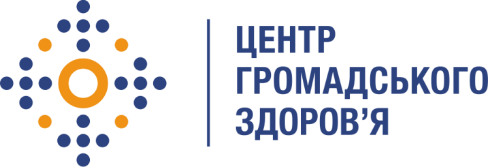 Державна установа 
«Центр громадського здоров’я Міністерства охорони здоров’я України» оголошує конкурс на відбір Інженера (Фахівця з критичної інфраструктури).Назва позиції: Інженер (Фахівець з критичної інфраструктури)Інформація щодо установи:Державна установа «Центр громадського здоров’я Міністерства охорони здоров’я України» (ЦГЗ) — санітарно-профілактичний заклад охорони здоров’я, головними завданнями якого є діяльність у галузі громадського здоров’я і забезпечення потреб населення шляхом здійснення епідеміологічного нагляду, виконання повноважень щодо захисту населення від інфекційних та неінфекційних захворювань, лабораторної діяльності, біологічної безпеки та біологічного захисту. ЦГЗ виконує функції головної установи Міністерства охорони здоров’я України у галузі громадського здоров’я та протидії небезпечним, особливо небезпечним, інфекційним та неінфекційним захворюванням, біологічного захисту та біологічної безпеки, імунопрофілактики, лабораторної діагностики інфекційних хвороб, гігієнічних та мікробіологічних аспектів здоров’я людини, пов’язаних із довкіллям, національного координатора Міжнародних медико-санітарних правил, координації реагування на надзвичайні ситуації у секторі громадського здоров’я.Основні обов'язки:Організація захисту об’єктів критичної інфраструктури Центру.Проведення навчань та тренінгів, підготовку та перевірку персоналу, який відповідає за охорону, безпеку та захист об’єктів критичної інфраструктури Центру.Узагальнює інформацію для розробки паспортів безпеки об’єктів критичної інфраструктури Центру.Планування заходів щодо забезпечення безпеки і стійкості об’єктів критичної інфраструктури Центру.Управління ризиками безпеки на об’єктах критичної інфраструктури Центру.Розробка планів локалізації та ліквідації наслідків аварій на об’єктах критичної інфраструктури Центру.Розробка та проведення навчань та тренінгів, підготовки та перевірки персоналу, який відповідає за охорону, безпеку та захист об’єктів критичної інфраструктури Центру.Розробка заходів із захисту інформації про системи управління, зв’язок, фізичну безпеку та кібербезпеку, забезпечення відповідно до встановлених законодавством вимог конфіденційності інформації під час оброблення даних про об’єкти критичної інфраструктури Центру.Розробка планів захисту персоналу об’єктів критичної інфраструктури Центру, організацію та здійснення евакуаційних заходів у разі виникнення надзвичайних ситуацій та аварій.Розробка порядку обміну інформацією про ризики та загрози з іншими суб'єктами національної системи захисту критичної інфраструктури.Розробка плану реагування на загрози та ризики диверсій, терористичних актів, актів кібертероризму проти систем управління, операційних та інших систем, надзвичайних ситуацій.Звітування щодо організації захисту об’єктів критичної інфраструктури. Виконання інших функцій відповідно до доручень керівника Центру.Вимоги до професійної компетентності:Вища освіта.Досвід роботи на посадах дотичних до охорони праці, цивільного захисту, кібербезпеки.Досвід роботи з розробки СОП, нормативної документації.Досвід роботи із інформаційними системамиДосвід роботи у розробці навчальних матеріалів та проведення навчання.Досвід у взаємодії з контролюючими органами.Досвід підготовки звітної документації.Навички пошуку та аналізу інформації. Просунутий користувач MS Office (Word, Excel, Power Point).Резюме мають бути надіслані електронною поштою на електронну адресу: vacancies@phc.org.ua. В темі листа, будь ласка, зазначте: «179 – 2024  Інженер (Фахівець з критичної інфраструктури)».Термін подання документів – до 26 квітня 2024 року, реєстрація документів 
завершується о 18:00.За результатами відбору резюме кандидати будуть запрошені до участі у співбесіді. У зв’язку з великою кількістю заявок, ми будемо контактувати лише з кандидатами, запрошеними на співбесіду. Умови завдання та контракту можуть бути докладніше обговорені під час співбесіди.Державна установа «Центр громадського здоров’я Міністерства охорони здоров’я України»  залишає за собою право повторно розмістити оголошення про вакансію, скасувати конкурс на заміщення вакансії, запропонувати посаду зі зміненими обов’язками чи з іншою тривалістю контракту.